Percentage Change GREEN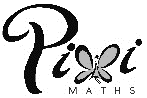 1)	In a storm 144 fruit trees were left standing out of 180 fruit trees in an orchard. What is the percentage change in the number of trees?2)	A javelin thrower has best throw of 60m. In the next competition he throws 72m. What is the percentage change of his personal best?3)	A wine manufacturer puts down 250 bottles for 3 years. After 3 years only 220 bottles are intact. What is the percentage change in the number of bottles?4)	A man weighs 65Kg. After two weeks on a diet he weighs 58Kg. What is his percentage change in weight?5)	A board 130 cm long is trimmed to 104 cm. What percentage has been removed?6)	A piece of elastic 48 cm long is stretched to 60 cm. What percentage of the original length is the increase?7)	There are now 29 girls in a class that originally had 25 girls in it. What is the percentage change in the number of girls in the class?8)	After an accident, there are 222 litres of water left in a tank which originally held 240 litres. What is the percentage change of water?9)	Last year there were 500 children in a school. This year there are 565. What is the percentage change in the number of pupils?10)	A man's weekly wage was ￡336, but now he earns ￡420. What is the percentage change in the man's wage?Percentage Change AMBER1)	In a storm 144 fruit trees were left standing out of 180 fruit trees in an orchard. What is the percentage decrease in the number of trees?2)	A javelin thrower has best throw of 60m. In the next competition he throws 72m. What is the percentage increase of his personal best?3)	A wine manufacturer puts down 250 bottles for 3 years. After 3 years only 220 bottles are intact. What is the percentage decrease in the number of bottles?4)	A man weighs 65Kg. After two weeks on a diet he weighs 58Kg. What is his percentage decrease in weight?5)	A board 130 cm long is trimmed to 104 cm. What percentage has been removed?6)	A piece of elastic 48 cm long is stretched to 60 cm. What percentage of the original length is the increase?7)	There are now 29 girls in a class that originally had 25 girls in it. What is the percentage increase in the number of girls in the class?8)	After an accident, there are 222 litres of water left in a tank which originally held 240 litres. What is the percentage loss of water?9)	Last year there were 500 children in a school. This year there are 565. What is the percentage increase in the number of pupils?10)	A man's weekly wage was ￡336, but now he earns ￡420. What is the percentage increase in the man's wage?Percentage Change RED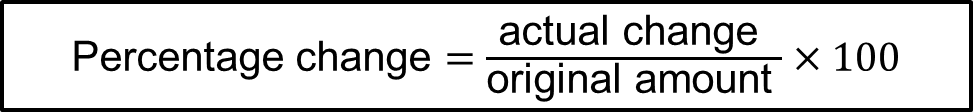 1)	In a storm 144 fruit trees were left standing out of 180 fruit trees in an orchard. What is the percentage decrease in the number of trees?2)	A javelin thrower has best throw of 60m. In the next competition he throws 72m. What is the percentage increase of his personal best?3)	A wine manufacturer puts down 250 bottles for 3 years. After 3 years only 220 bottles are intact. What is the percentage decrease in the number of bottles?4)	A man weighs 65Kg. After two weeks on a diet he weighs 58Kg. What is his percentage decrease in weight?5)	A board 130 cm long is trimmed to 104 cm. What percentage has been removed?6)	A piece of elastic 48 cm long is stretched to 60 cm. What percentage of the original length is the increase?7)	There are now 29 girls in a class that originally had 25 girls in it. What is the percentage increase in the number of girls in the class?8)	After an accident, there are 222 litres of water left in a tank which originally held 240 litres. What is the percentage loss of water?9)	Last year there were 500 children in a school. This year there are 565. What is the percentage increase in the number of pupils?10)	A man's weekly wage was ￡336, but now he earns ￡420. What is the percentage increase in the man's wage?